« Bien vivre partout en Bretagne » 2023-2025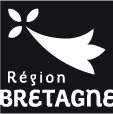  Fiche projet 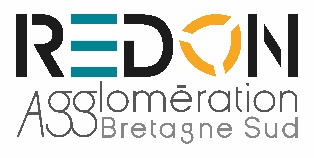  Cette fiche ne vaut pas dossier de demande de subvention[Intitulé du projet]Axe de rattachement du projet à « Bien Vivre Partout en Bretagne » :  Accélérer les transitions                           	 Adapter l’offre de logements  Améliorer l’accès aux services de proximité                      Projet à rayonnementPorteur de projet (commune, EPCI, autres) :Nom du porteur de projet : Nature (EPCI, commune, association…) : Contact (référent du dossier) : Téléphone :mail :	    @ : Présentation générale : Descriptif du projet :Localisation - adresse du projet et numéro de la parcelle :Calendrier - Maturité du projet : Date de démarrage des travaux prévus :        2023		 2024	2025		après 2025Pour les projets d’investissement, date prévisionnelle de signature des marchés de travaux, si connue (MM/AAAA) :  Coût global du projet :	 Investissement 	 Fonctionnement Montant total (préciser HT ou TTC) :Montant de subvention sollicité « Bien Vivre Partout en Bretagne » :Plan de financement prévisionnel :Coût du projet (en €)Coût du projet (en €)Recettes (en €)Recettes (en €)Recettes (en €)Recettes (en €)État  Région - BVEBRégion (autre fond)Département : EPCI (fonds de concours) : AutresAutofinancement : 20%TOTAL :TOTAL :